Publicado en Ciudad de México el 25/05/2018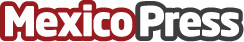 Avast: Distribuyen miles de dispositivos Android con Malware preinstaladoEl Laboratorio de Amenazas de Avast analiza el adware para dispositivos móviles que ha encontrado preinstalado en miles de teléfonos Android en todo el mundoDatos de contacto:Flor Carreno56152196Nota de prensa publicada en: https://www.mexicopress.com.mx/avast-distribuyen-miles-de-dispositivos Categorías: Software Ciberseguridad Dispositivos móviles Ciudad de México http://www.mexicopress.com.mx